The World Under-17 Hockey Challenge, an international showcase of the best young hockey talent in the world, will kick off with two primetime match-ups on opening day when it heads to Alberta and Saskatchewan in November. Medicine Hat and Swift Current will co-host the tournament, Nov. 2-9, 2019.The official tournament schedule will see Team Canada Red will take on Russia on Saturday, Nov. 2 at 7 p.m. MT at the Innovation Credit Union iPlex in Swift Current, while Team Canada Black will face off against Team Canada White at 7 p.m. MT at the Canalta Centre in Medicine Hat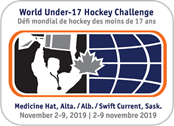 As a member of Swift Current Minor Hockey, you and your family are in a unique position to secure your tickets for this international hockey event prior to the public. Purchase deadline is May 13th, 2019 to take advantage of this opportunity you can stop by The Stable at the Innovation Credit Union iPlex or simply by Calling 306-773-1509.Here are the details;Swift Current Pre-Sale Full Tournament Package - (Adult) $150.00 (Youth $90.00) 12 Games in Swift Current 1 Exhibition,6 Preliminary, 2 Quarter Finals,  2 Placement, 1 Semi Final When you purchase your Full tournament Package, you are also eligible to receive a Discount Code that will allow you the opportunity to opt in for the Medal Games taking place in Medicine hat for a fraction of the Rush Ticket price you would pay at the gate. If your interested in taking in the Medal Games, you would be eligible to do so for just an additional $30.00 for Adult and $20.00 for a Youth ticket.Early Bird packages will be available to the public on May 15th, until June 18th, online at tickets.scbroncos.com or at the Stable. Single game tickets will be available beginning June 19th, online and at the Stable.   